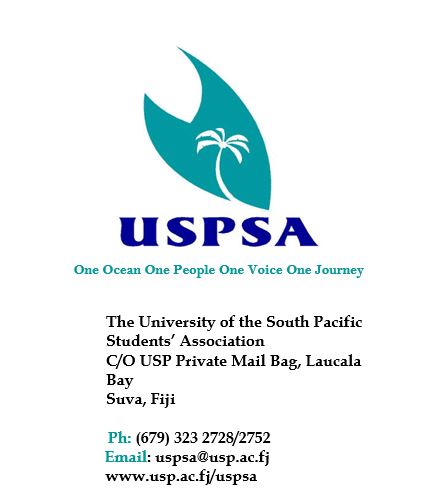 Report to USPSA Council, from Branch AssociationsName of the Association:    Address and Contact of President, Secretary and Treasurer.Name, Email address, Telephone Contact, Mobile Contact.Term of current office bearersDetailing term of office bearers to set this report in perspective.Structure of Student AssociationDiagram of structure and very brief explanation if necessary.5.	Finances   General statement on Income and Expenditure. Overview on general use of funding – for strategic, operational use etc…. Analysis of use of funds by current executiveFinancial Report to include a fully endorsed association budget by the executive committee or the council of the branch( whichever is higher body of the two)    Student Support Services provided By the Branch Association to its   members Detailed explanation on the support services provided by the association to its members on the relevant campus.7.            Student Association Activities (Choose one of the two)An outline of planed activities over a year period – to cover the current year and the following year.  To include specific activities and a timeline for the incoming activities.Details of the specific activities carried out from last council meeting for the continuing executives of the branch.8. 	Governance Outline of student representatives’ involvement in the governance of the University i.e. in the committee decision making structure etc.9.         Student Support Servicers by the University to the Students on the 	Campus of the Branch. (A detailed explanation on each of the items mentioned below if applicable to the branch and should include any proposed recommendations to the service concerned).             Note: i) that Blank or generalized statements without basis would not be                          Considered.                       ii) Please read in the Administrative guide the Terms of Reference of                           Each University Committee and feel in below appropriately.Finance and Investment Committee MattersFees Issues:Recommendations: Any Finance &Investment Committee ISSUES (Please write it with issues and recommendations.Campus Life Matters (If Applicable the following)Accommodation Servicers Issue:Recommendation:Dining Hall Issue:Recommendation:Medical CentreIssue:Recommendation:Student Recreational SpaceIssue:Recommendation:Safety and Security of StudentsIssue:Recommendation:Car ParkIssue:Recommendation:Any other Campus Life ISSUES (Please write it with issues and recommendations.Centre for Distance and Flexible Learning Board MatterDelivery of DFL materials            Issue:            Recommendation: Any other ISSUES (Please Right it with issues and recommendations.Library Advisory Committee (Matters)Library Servicer            Issues:            Recommendation:Any other ISSUES (Please Right it with issues and recommendations.Conduct of University Staff Towards Students             Issues:            Recommendation:Information Technology Servicers MattersComputer Labs and Quality of ComputersIssue:Recommendation:Internet ServicersIssue: Recommendation:Internet QuotaIssue: Recommendation:Student Academic ServicersStaff Attitude:                      Issue:           Recommendation:Level  of ServiceIssue: Recommendation:Any other ISSUES (Please write it with issues and recommendations. Academic Standards and Quality Committee MattersCourse Matters  Issue: Recommendation:ii.         Any other ISSUES (Please write it with issues and      	recommendations.10.             Any Other Business or Matters of Importance.Signed By: ………………………….       ………………………….      ………………………….  President of the Branch        Secretary of the Branch      Treasurer of the Branch